VERBALE DEL GLO OPERATIVO N. 1AlunnoClasse Il giorno                               , alle oresi riunisce il GLO  dell’alunno della classe: Con il seguente ordine del giorno :1) Socializzazione del PEIPresiede: Funge da Segretario: Risultano presenti:Docenti :ASP: Comune Operatori e terapisti: Referente inclusione:Genitori :Risultano assenti:Docenti : ASP: Comune Operatori e terapisti:  Referente inclusione:Genitori :Discussione :il coordinatore illustra le funzioni del GLO ribadendo che è fondamentale che tutte le componenti partecipino in modo costruttivo per favorire l’inclusione dell’alunno.  Punto 1:Socializzazione del PEI (interventi)Il Segretario                                                                                                            Il coordinatore di classe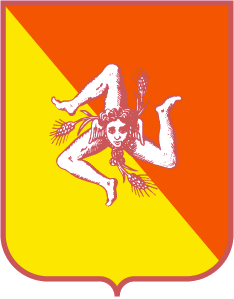 ISTITUTO COMPRENSIVO “DON L. MILANI”ISTITUTO COMPRENSIVO “DON L. MILANI”ISTITUTO COMPRENSIVO “DON L. MILANI”Codice MeccanograficoCLIC830004Codice UnivocoUF1UIVVia Filippo Turati s.n. – Caltanissetta (CL)Tel 0934 598587 – Fax 0934 598008e-mail: clic830004@istruzione.itclic830004@pec.istruzione.itwww.icdonmilanicl.edu.itCodice Fiscale92062090854Codice IPAicdlm